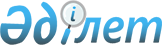 "Республикалық немесе жергілікті бюджет есебінен ұсталатын мемлекеттік мекемелердің оларды өткізуден түсетін ақшасы өзінің иелігінде қалатын тауарларының (жұмыстарының, көрсетілетін қызметтерінің) тізбесінің сыныптауышын бекіту туралы" Қазақстан Республикасы Қаржы министрінің 2009 жылғы 25 мамырдағы № 215 бұйрығына өзгерістер енгізу туралыҚазақстан Республикасы Премьер-Министрінің Бірінші орынбасары - Қазақстан Республикасы Қаржы министрінің 2019 жылғы 25 сәуірдегі № 393 бұйрығы. Қазақстан Республикасының Әділет министрлігінде 2019 жылғы 29 сәуірде № 18607 болып тіркелді
      БҰЙЫРАМЫН: 
      1. "Республикалық немесе жергілікті бюджет есебінен ұсталатын мемлекеттік мекемелердің оларды өткізуден түсетін ақшасы өзінің иелігінде қалатын тауарларының (жұмыстарының, көрсетілетін қызметтерінің) тізбесінің сыныптауышын бекіту туралы" Қазақстан Республикасы Қаржы министрінің 2009 жылғы 25 мамырдағы № 215 бұйрығына (Нормативтік құқықтық актілерді мемлекеттік тіркеу тізіліміне № 5702 болып тіркелген) мынадай өзгерістер енгізілсін:
      көрсетілген бұйрықпен бекітілген Республикалық немесе жергілікті бюджет есебінен ұсталатын мемлекеттік мекемелердің оларды өткізуден түсетін ақшасы өзінің иелігінде қалатын тауарларының (жұмыстарының, көрсетілетін қызметтерінің) тізбесінің сыныптауышында:
      "Білім беру саласындағы мемлекеттік мекемелер ұсынатын қызметтер" деген бөлімі мынадай редакцияда жазылсын: 
      "
      "Ерекше қорғалатын табиғи аумақтар саласындағы мемлекеттік мекемелер көрсететін қызметтер" деген бөлімі мынадай редакцияда жазылсын: 
      "
      "Мемлекеттік кітапханалар көрсететін қызметтер" деген бөлімі мынадай редакцияда жазылсын: 
      "
      "Мемлекеттік мұражайлар мен мұражай-қорықтар көрсететін қызметтер" деген бөлімі мынадай редакцияда жазылсын: 
      "
      "Мемлекеттік архивтер ұсынатын қызметтер" деген бөлімі мынадай редакцияда жазылсын: 
      "
      2. Қазақстан Республикасы Қаржы министрлігінің Бюджет заңнамасы департаменті (З.А. Ерназарова) заңнамада белгіленген тәртіппен:
      1) осы бұйрықтың Қазақстан Республикасы Әділет министрлігінде мемлекеттік тіркелуін;
      2) осы бұйрықты мемлекеттік тіркеген күнінен бастап күнтізбелік он күн ішінде оны қазақ және орыс тілдерінде ресми жариялануын және Қазақстан Республикасы нормативтік құқықтық актілерінің эталондық бақылау банкіне енгізу үшін Қазақстан Республикасы Әділет министрлігінің "Қазақстан Республикасының Заңнама және құқықтық ақпарат институты" шаруашылық жүргізу құқығындағы республикалық мемлекеттік кәсіпорнына жіберілуін;
      3) осы бұйрықтың Қазақстан Республикасы Қаржы министрлігінің интернет-ресурсында орналастырылуын қамтамасыз етсін;
      4) осы бұйрық Қазақстан Республикасы Әділет министрлігінде мемлекеттік тіркелгеннен кейін он жұмыс күні ішінде осы тармақтың 1), 2) және 3) тармақшаларында көзделген іс-шаралардың орындалуы туралы мәліметтерді Қазақстан Республикасы Қаржы министрлігінің Заң қызметі департаментіне ұсынуды қамтамасыз етсін.
      3. Осы бұйрық мемлекеттік тіркелген күнінен бастап қолданысқа енгізіледі және ресми жариялануға жатады.
					© 2012. Қазақстан Республикасы Әділет министрлігінің «Қазақстан Республикасының Заңнама және құқықтық ақпарат институты» ШЖҚ РМК
				
Білім беру саласындағы мемлекеттік мекемелер ұсынатын қызметтер
Білім беру саласындағы мемлекеттік мекемелер ұсынатын қызметтер
Білім беру саласындағы мемлекеттік мекемелер ұсынатын қызметтер
Білім беру саласындағы мемлекеттік мекемелер ұсынатын қызметтер
Білім беру саласындағы мемлекеттік мекемелер ұсынатын қызметтер
Білім беру саласындағы мемлекеттік мекемелер ұсынатын қызметтер
Білім беру саласындағы мемлекеттік мекемелер ұсынатын қызметтер
Білім беру саласындағы мемлекеттік мекемелер ұсынатын қызметтер
Білім беру саласындағы мемлекеттік мекемелер ұсынатын қызметтер
Білім беру саласындағы мемлекеттік мекемелер ұсынатын қызметтер
РБ

РБ

РБ

РБ

РБ

РБ

ЖБ

ЖБ

ЖБ

ЖБ

ЖБ

ЖБ

ЖБ

ЖБ

ЖБ

ЖБ

ЖБ

ЖБ

ЖБ

ЖБ

ЖБ

ЖБ

ЖБ

ЖБ

ЖБ

ЖБ

ЖБ

ЖБ

ЖБ

ЖБ

ЖБ

ЖБ

ЖБ

ЖБ

ЖБ

ЖБ

ЖБ

ЖБ

ЖБ

ЖБ

ЖБ
04

04

04

04

05

04

04

04

04

04

04

04

04

04

04

04

04

04

04

04

04

06

06

06

04

04

04

04

04

04

08

08

04

04

04

04

04

04

04

04

04
6

9

2

2

2

2

2

2

2

2

2

2

2

2

2

2

2

2

4

4

4

1

1

1

2

2

2

2

2

2

2

2

2

2

2

2

2

9

9

2

2
225

240

225

240

225

240

261

261

261

261

360

360

360

360

360

360

464

464

261

261

360

261

261

360

471

471

471

465

465

804

285

285

285

285

285

285

381

261

261

464

464
204

041

099

005

019

038

003

003

006

006

003

003

004

004

005

005

003

003

024

024

024

015

015

016

004

004

005

017

017

017

003

003

006

006

007

007

006

007

007

006

006
100

100

100

101

000

100

011

015

011

015

011

015

011

015

011

015

011

015

011

015

015

015

100

100

011

015

015

011

015

015

011

015

011

015

011

015

015

011

015

011

015
001
Қосымша білім беру бағдарламаларын (балалар және жасөспірімдер шығармашылығын, спорт, мәдениет және өнер саласындағы бейімділіктер мен қызығушылықтарды дамыту) іске асыру
1) білім беру мекемелерінің оқу-материалдық базасын нығайту;

2) оқу жабдықтары мен мүкәммалдарды, оның ішінде оқу тәжірибе учаскесінде жұмыс істеу үшін сатып алу;

3) білім алушылардың тамақтануын жақсарту, тұрмыстық және мәдени қызмет көрсету жөніндегі шығыстарын жабу;

4) оқу-өндірістік шеберханалар мен қосалқы шаруашылықтарды кеңейту;

5) білім алушыларды көтермелеу және білім алушылардың әлеуметтік жағынан қорғалмаған жекелеген бөлігіне материалдық көмек көрсету;

6) күні ұзақ болатын орта білім беру ұйымдарында және орта білім беру ұйымдарында күн ұзақ болатын топтардағы білім алушыларды тамақтандыру;

7) асханаларды ұстау (жалақы, тамақ өнімдерін сатып алу, жабдықтар мен мүкәммал сатып алу, күрделі жөндеу);

8) орта білім беру ұйымдарының білім алушыларының орындаған жұмыстарына ақы төлеу;

9) экскурсиялар мен сыныптан тыс кештерді өткізу;

10) орта білім беру ұйымдарын, оқу корпустары мен жатақханаларды ағымдағы жөндеу;

11) орта білім беру ұйымдарының мектеп жанындағы учаскесін дамыту және мектеп шеберханаларының жабдықтарын жаңарту;

12) спорт алаңдарын салу;

13) қоғамдық-пайдалы еңбекте көзге түскен білім алушыларға стипендиялар мен сыйлықақылар беру;

14) сауықтыру іс-шаралары;

15) жарысқа қатысушыларды тамақтандыру, төрешілердің (судьялардың) және медицина қызметкерлерінің еңбегіне ақы төлеу жөніндегі шығыстарды жабу;

16) қосымша оқу бағдарламалары бойынша оқу процесін ұйымдастыру;

17) секциялар мен үйірме жетекшілерінің еңбегіне ақы төлеу;

18) секцияларды және үйірмелерді ұйымдастыруға байланысты іс-шаралар;

19) ақылы білім беру қызметтерін көрсететін қызметкерлердің еңбегіне ақы төлеу;

20) ынталандыру сипатындағы қосымша ақы, үстемақы, сыйлықақы және басқа да төлемдер белгілеу;

21) көлік құралдарын сатып алу;

22) жабдықтар, мүккәммал (оның ішінде жұмсақ) және киім-кешек сатып алу;

23) жылу, электр энергиясы, сумен жабдықтау үшін ақы төлеуге арналған шығыстар және басқа да коммуналдық шығыстар, ағымдағы және шаруашылық мақсаттар үшін заттар мен материалдарды сатып алу, ғимаратқа қызмет көрсету бойынша ақы төлеу, көліктік қызметтерге ақы төлеу және тауарларды сатып алуға арналған өзге де шығыстар;

24) ғимараттар мен үй-жайларды реконструкциялау және күрделі жөндеу;

25) демалыс лагерьлері тәрбиешілерінің және көмекші қызметкерлерінің еңбегіне ақы төлеу;

26) музыкалық аспаптарды жөндеу;

27) қозғалтқыштарды пайдалануға және жөндеуге байланысты шығыстар;

28) оқу-көмекші, қосалқы шаруашылықтардың және оқу-тәжірибе учаскелерінің өндірістік қызметіне байланысты, оның ішінде осы қызметпен айналысатын қызметкерлердің еңбегіне ақы төлеуге жұмсалатын шығындар;

29) іссапар шығыстары;

30) білім беру ұйымдарын аккредиттеуден өткзіу. 

(111, 112, 113, 121, 122, 124, 131, 132, 135, 136, 141, 142, 144, 149, 151, 152, 153, 154, 156, 159, 161, 162, 169, 324, 413, 414, 416, 419, 421).
"Білім беру туралы" Қазақстан Республикасының 2007 жылғы 27 шілдедегі Заңының 63-бабы, "Тауарларды (жұмыстарды, көрсетілетін қызметтерді) өткізуден түсетін ақша өз иелігінде қалатын мемлекеттік білім беру мекемелерінің оларды өткізу бойынша ақылы қызмет түрлерін көрсетуі және олардың тауарларды (жұмыстарды, көрсетілетін қызметтерді) өткізуден түскен ақшаны жұмсауы қағидаларын бекіту туралы" Қазақстан Республикасы Білім және ғылым министрінің 2017 жылғы 24 қазандағы № 541 бұйрығы (Қазақстан Республикасының Әділет министрлігінде № 16889 болып тіркелген).
РБ

РБ

РБ

РБ

РБ

ЖБ

ЖБ

ЖБ

ЖБ

ЖБ

ЖБ

ЖБ

ЖБ

ЖБ

ЖБ

ЖБ

ЖБ

ЖБ

ЖБ

ЖБ

ЖБ

ЖБ

ЖБ

ЖБ

ЖБ 

ЖБ

ЖБ

ЖБ

ЖБ

ЖБ

ЖБ

ЖБ

ЖБ

ЖБ

ЖБ

ЖБ

ЖБ

ЖБ
04

04

04

04

05

04

04

04

04

04

04

04

04

04

04

04

04

04

04

04

06

06

06

04

04

04

04

04

08

08

04

04

04

04

04

04

04

04
6

2

9

2

2

2

2

2

2

2

2

2

2

2

2

2

2

4

4

4

1

1

1

2

2

2

2

2

2

2

2

2

2

2

9

9

2

2
225

240

240

225

225

261

261

261

261

360

360

360

360

360

360

464

464

261

261

360

261

261

360

471

471

465

465

804

285

285

285

285

285

285

261

261

464

464
204

005

041

099

019

003

003

006

006

003

003

004

004

005

005

003

003

024

024

024

015

015

016

004

004

017

017

017

003

003

006

006

007

007

007

007

006

006
100

101

100

100

000

011

015

011

015

011

015

011

015

011

015

011

015

011

015

015

015

100

100

011

015

011

015

015

011

015

011

015

011

015

011

015

011

015
002
Музыка аспаптарын пайдалануға беру бойынша қызметтер
Сол сияқты
Сол сияқты
ЖБ

ЖБ

ЖБ

ЖБ

ЖБ

ЖБ

ЖБ

ЖБ

ЖБ

ЖБ

ЖБ

ЖБ

ЖБ

ЖБ

ЖБ

ЖБ

ЖБ

ЖБ

ЖБ

ЖБ

ЖБ

ЖБ

ЖБ

ЖБ

ЖБ

ЖБ

ЖБ

ЖБ

ЖБ
04

04

04

04

04

04

04

04

04

04

04

04

04

04

04

06

06

06

04

04

04

04

04

08

08

04

04

04

04
2

2

2

2

2

2

2

2

2

2

2

2

4

4

4

1

1

1

2

2

2

2

2

2

2

2

2

2

2
261

261

261

261

360

360

360

360

360

360

464

464

261

261

360

261

261

360

471

471

465

465

804

285

285

285

285

285

285
003

003

006

006

003

003

004

004

005

005

003

003

024

024

024

015

015

016

004

004

017

017

017

003

003

006

006

007

007
011

015

011

015

011

015

011

015

011

015

011

015

011

015

015

015

100

100

011

015

011

015

015

011

015

011

015

011

015
003
Энергия қондырғылары мен қазандықтар беретін жылу энергиясын жіберу бойынша қызметтер
Сол сияқты
Сол сияқты
РБ

РБ

РБ

РБ

ЖБ

ЖБ

ЖБ

ЖБ

ЖБ

ЖБ

ЖБ

ЖБ

ЖБ

ЖБ

ЖБ

ЖБ

ЖБ

ЖБ

ЖБ

ЖБ

ЖБ

ЖБ

ЖБ

ЖБ

ЖБ

ЖБ

ЖБ

ЖБ

ЖБ

ЖБ

ЖБ

ЖБ

ЖБ

ЖБ

ЖБ

ЖБ

ЖБ
04

04

04

05

04

04

04

04

04

04

04

04

04

04

04

04

04

04

04

06

06

06

04

04

04

04

04

08

08

04

04

04

04

04

04

04

04
6

9

2

2

2

2

2

2

2

2

2

2

2

2

2

2

4

4

4

1

1

1

2

2

2

2

2

2

2

2

2

2

2

9

9

2

2
225

240

225

225

261

261

261

261

360

360

360

360

360

360

464

464

261

261

360

261

261

360

471

471

465

465

804

285

285

285

285

285

285

261

261

464

464
204

041

099

019

003

003

006

006

003

003

004

004

005

005

003

003

024

024

024

015

015

016

004

004

017

017

017

003

003

006

006

007

007

007

007

006

006
100

100

100

000

011

015

011

015

011

015

011

015

011

015

011

015

011

015

015

015

100

100

011

015

011

015

015

011

015

011

015

011

015

011

015

011

015
004
Оқу-өндірістік шеберханалардың, оқу шаруашылықтарының, оқу-тәжірибе учаскелерінің өнімдерін өндіру мен өткізуді ұйымдастыру бойынша қызметтер
Сол сияқты
Сол сияқты
РБ

РБ

РБ

РБ

РБ

ЖБ

ЖБ

ЖБ

ЖБ

ЖБ

ЖБ

ЖБ

ЖБ

ЖБ

ЖБ

ЖБ

ЖБ

ЖБ

ЖБ

ЖБ

ЖБ

ЖБ

ЖБ

ЖБ

ЖБ

ЖБ

ЖБ

ЖБ

ЖБ

ЖБ

ЖБ

ЖБ

ЖБ

ЖБ

ЖБ

ЖБ

ЖБ

ЖБ
04

04

04

04

05

04

04

04

04

04

04

04

04

04

04

04

04

04

04

04

06

06

06

04

04

04

04

04

08

08

04

04

04

04

04

04

04

04
9

2

2

2

2

2

2

2

2

2

2

2

2

2

2

2

2

4

4

4

1

1

1

2

2

2

2

2

2

2

2

2

2

2

9

9

2

2
240

225

240

240

225

261

261

261

261

360

360

360

360

360

360

464

464

261

261

360

261

261

360

471

471

465

465

804

285

285

285

285

285

285

261

261

464

464
041

099

005

038

019

003

003

006

006

003

003

004

004

005

005

003

003

024

024

024

015

015

016

004

004

017

017

017

003

003

006

006

007

007

007

007

006

006
100

100

101

100

000

011

015

011

015

011

015

011

015

011

015

011

015

011

015

015

015

100

100

011

015

011

015

015

011

015

011

015

011

015

011

015

011

015
005
Жазғы демалысты ұйымдастыру, білім алушылар мен тәрбиеленушілердің, білім беру ұйымында өткізілетін түрлі іс-шараларға қатысушылардың тамақтануын қамтамасыз ету бойынша қызметтер
Сол сияқты
Сол сияқты
РБ

РБ

РБ

РБ

РБ

ЖБ

ЖБ

ЖБ

ЖБ

ЖБ

ЖБ

ЖБ

ЖБ

ЖБ

ЖБ

ЖБ

ЖБ

ЖБ

ЖБ

ЖБ

ЖБ

ЖБ

ЖБ

ЖБ

ЖБ

ЖБ

ЖБ

ЖБ

ЖБ

ЖБ

ЖБ

ЖБ

ЖБ

ЖБ

ЖБ

ЖБ

ЖБ

ЖБ
04

04

04

04

04

04

04

04

04

04

04

04

04

04

04

04

04

04

04

04

06

06

06

04

04

04

04

04

08

08

04

04

04

04

04

04

04

04
6

9

2

2

2

2

2

2

2

2

2

2

2

2

2

2

2

4

4

4

1

1

1

2

2

2

2

2

2

2

2

2

2

2

9

9

2

2
225

240

225

240

240

360

360

261

261

261

261

360

360

360

360

464

464

261

261

360

261

261

360

471

471

465

465

804

285

285

285

285

285

285

261

261

464

464
204

041

099

005

038

005

005

003

003

006

006

003

003

004

004

003

003

024

024

024

015

015

016

004

004

017

017

017

003

003

006

006

007

007

007

007

006

006
100

100

100

101

100

011

015

011

015

011

015

011

015

011

015

011

015

011

015

015

015

100

100

011

015

011

015

015

011

015

011

015

011

015

011

015

011

015
006
Білім алушылар мен тәрбиеленушілер, педагог қызметкерлер мен ересек тұрғындар арасында әр түрлі: спорт жарыстарын, семинарлар, кеңестер, конференциялар, сондай-ақ оқу-әдістемелік әдебиетті әзірлеу мен іске асыру жөніндегі іс-шараларды ұйымдастыру және өткізу бойынша қызметтер
Сол сияқты
Сол сияқты
РБ

РБ

РБ

РБ

РБ

РБ

ЖБ

ЖБ

ЖБ

ЖБ

ЖБ

ЖБ

ЖБ

ЖБ

ЖБ

ЖБ

ЖБ

ЖБ

ЖБ

ЖБ

ЖБ

ЖБ

ЖБ

ЖБ

ЖБ

ЖБ

ЖБ

ЖБ

ЖБ

ЖБ

ЖБ

ЖБ

ЖБ

ЖБ

ЖБ
04

04

04

04

04

05

04

04

04

04

04

04

04

04

04

04

04

04

04

04

04

06

06

06

04

04

04

04

04

08

08

04

04

04

04
6

9

2

2

2

2

2

2

2

2

2

2

2

2

2

2

2

2

4

4

4

1

1

1

2

2

2

2

2

2

2

2

2

2

2
225

240

225

240

240

225

261

261

261

261

360

360

360

360

360

360

464

464

261

261

360

261

261

360

471

471

465

465

804

285

285

285

285

285

285
204

041

099

005

038

019

003

003

006

006

003

003

004

004

005

005

003

003

024

024

024

015

015

016

004

004

017

017

017

003

003

006

006

007

007
100

100

100

101

100

000

011

015

011

015

011

015

011

015

011

015

011

015

011

015

015

015

100

100

011

015

011

015

015

011

015

011

015

011

015
007
Пәндер (сабақтар және сабақтардың циклдері) бойынша білім алушылармен ғылым негіздерін тереңдетіп оқып үйренуді ұйымдастыру бойынша қызметтер
Сол сияқты
Сол сияқты
РБ

РБ

РБ

РБ

РБ

ЖБ

ЖБ

ЖБ

ЖБ

ЖБ

ЖБ

ЖБ

ЖБ

ЖБ

ЖБ

ЖБ

ЖБ

ЖБ

ЖБ

ЖБ

ЖБ

ЖБ

ЖБ

ЖБ

ЖБ

ЖБ

ЖБ

ЖБ

ЖБ

ЖБ

ЖБ

ЖБ

ЖБ

ЖБ
04

04

04

04

05

04

04

04

04

04

04

04

04

04

04

04

04

04

04

04

06

06

06

04

04

04

04

04

08

08

04

04

04

04
9

2

2

2

2

2

2

2

2

2

2

2

2

2

2

2

2

4

4

4

1

1

1

2

2

2

2

2

2

2

2

2

2

2
240

225

240

240

225

261

261

261

261

360

360

360

360

360

360

464

464

261

261

360

261

261

360

471

471

465

465

804

285

285

285

285

285

285
041

099

005

038

019

003

003

006

006

003

003

004

004

005

005

003

003

024

024

024

015

015

016

004

004

017

017

017

003

003

006

006

007

007
100

100

101

100

000

011

015

011

015

011

015

011

015

011

015

011

015

011

015

015

015

100

100

011

015

011

015

015

011

015

011

015

011

015
008
Оқу жоспары мен бағдарламалары бойынша бөлінген оқу уақытынан тыс пәндер (сабақтар және сабақтардың циклдері) бойынша жекелеген білім алушылармен қосымша сабақтар ұйымдастыру бойынша қызметтер
Сол сияқты
Сол сияқты
ЖБ

ЖБ

ЖБ
04

04

04
4

4

4
261

261

360
024

024

024
011

015

015
009
Кәсіптік білім беруді ұйымдастыру (білікті жұмысшы кадрлар мен орта буын мамандарын қайта даярлау және олардың біліктілігін арттыру) бойынша қызметтер
Сол сияқты
Сол сияқты
РБ

РБ
04

04
6

9
225

240
204

041
100

100
010
Мамандардың біліктілігін арттыру бойынша қызметтер
Сол сияқты
Сол сияқты
РБ

РБ

РБ

РБ

РБ

РБ

ЖБ

ЖБ

ЖБ

ЖБ

ЖБ

ЖБ

ЖБ

ЖБ

ЖБ

ЖБ

ЖБ

ЖБ

ЖБ

ЖБ

ЖБ

ЖБ

ЖБ

ЖБ

ЖБ

ЖБ

ЖБ

ЖБ

ЖБ

ЖБ

ЖБ

ЖБ

ЖБ

ЖБ

ЖБ
04

04

04

04

04

05

04

04

04

04

04

04

04

04

04

04

04

04

04

04

04

06

06

06

04

04

04

04

04

08

08

04

04

04

04
6

9

2

2

2

2

2

2

2

2

2

2

2

2

2

2

2

2

4

4

4

1

1

1

2

2

2

2

2

2

2

2

2

2

2
225

240

225

240

240

225

261

261

261

261

360

360

360

360

360

360

464

464

261

261

360

261

261

360

471

471

465

465

804

285

285

285

285

285

285
204

041

099

005

038

019

003

003

006

006

003

003

004

004

005

005

003

003

024

024

024

015

015

016

004

004

017

017

017

003

003

006

006

007

007
100

100

100

101

100

000

011

015

011

015

011

015

011

015

011

015

011

015

011

015

015

015

100

100

011

015

011

015

015

011

015

011

015

011

015
011
Интернет-байланыстың қосымша қызметтері
Сол сияқты
Сол сияқты
ЖБ

ЖБ

ЖБ
04

04

04
4

4

4
261

261

360
024

024

024
011

015

015
012
Қызметкерлерді техникалық және кәсіби білім беру ұйымдарында кәсіпке даярлау жөніндегі қызметтер
Сол сияқты
Сол сияқты
РБ

РБ
04

04
6

9
225

240
204

041
100

100
013
Өнер мамандықтары бойынша жоғары кәсіптік білімі бар мамандарды даярлау бойынша жөніндегі қызметтер
Сол сияқты
Сол сияқты";
Ерекше қорғалатын табиғи аумақтар саласындағы мемлекеттік мекемелер көрсететін қызметтер
Ерекше қорғалатын табиғи аумақтар саласындағы мемлекеттік мекемелер көрсететін қызметтер
Ерекше қорғалатын табиғи аумақтар саласындағы мемлекеттік мекемелер көрсететін қызметтер
Ерекше қорғалатын табиғи аумақтар саласындағы мемлекеттік мекемелер көрсететін қызметтер
Ерекше қорғалатын табиғи аумақтар саласындағы мемлекеттік мекемелер көрсететін қызметтер
Ерекше қорғалатын табиғи аумақтар саласындағы мемлекеттік мекемелер көрсететін қызметтер
Ерекше қорғалатын табиғи аумақтар саласындағы мемлекеттік мекемелер көрсететін қызметтер
Ерекше қорғалатын табиғи аумақтар саласындағы мемлекеттік мекемелер көрсететін қызметтер
Ерекше қорғалатын табиғи аумақтар саласындағы мемлекеттік мекемелер көрсететін қызметтер
Ерекше қорғалатын табиғи аумақтар саласындағы мемлекеттік мекемелер көрсететін қызметтер
РБ

РБ

ЖБ

ЖБ

ЖБ
10

10

10

10

10
3

5

5

5

5
212

694

254

354

700
256

007

010

006

011
100

100

015

015

015
014
1) Жеке және заңды тұлғалар табиғи кешендері туристік және рекреациялық мақсаттарда пайдалануы кезінде оларға ақылы қызметтер көрсету, оның ішінде:

1) туристік соқпақтар, тамашалау алаңдарын, демалу алаңқайларын, көлік тұрақтарын, кемпингтер, шатырлы лагерлер немесе оларды орналастыратын орындар;

қонақ үйлер, мотелдер, туристік базалар, қоғамдық тамақтандыру, сауда және ерекше қорғалатын табиғи аумақтардың басқаруындағы басқа да мәдени-тұрмыстық мақсаттағы объектілер немесе оларды орналастыратын орындар беру;

ерекше қорғалатын табиғи аумақта құбырлар, электр қуатын беру және байланыс желілерін, жолдарды (ортақ пайдаланылатын жолдардан басқа) орналастыру жөнінде қызметтер көрсету; туристік құрал-жабдықтар беру;

2) әуесқойлық (спорттық) балық аулауды жүргізу;

3) мемлекеттік табиғи-қорық қоры, табиғи және тарихи-мәдени мұра объектілерінде, табиғат мұражайларында және жанды табиғат мүйістерінде болу және оларды зерделеу кезінде жолсеріктер, экскурсия ұйымдастырушылар, жол нұсқаушылар мен аудармашылар қызметтерін көрсету, кино, бейне және фото таспаларына түсіру;

4) пайдалануға берілген аумақтар мен объектілерді санитарлық тазарту және аббаттандыру жөнінде, сондай-ақ өзге ұйымдардың аумақтарын абаттандыру және көгалдандыру бойынша жұмыстар жүргізу жөнінде қызметтер;

5) қоғамдық тамақтандыру объектілері үшін өнім өндіру жөнінде қызметтер;

6) көлік қызметтерін көрсету бойынша.
1) табиғи кешендерді сақтау және дамытуға;

2) өсімдіктер мен жануарлар дүниесін қорғауға;

3) аралық мақсатта пайдалану үшін ағаш кесуді және өзге мақсаттарда ағаш кесуді қоса алғанда, ормандарды қалпына келтіру және қорғану іс-шараларын жүргізуге;

4) аумақтарды тазартуға және абаттандыруға;

5) табиғи-қорық қоры объектілерін қорғау мен туристік, рекреациялық және шектеулі шаруашылық қызметпен байланысты инфрақұрылымды дамытуға;

6) табиғат қорғау қызметін қамтамасыз ету үшін штаттан тыс маусымдық жұмыскерлердің, оның ішінде өрт күзетушілерінің, аралық мақсатта пайдалану үшін ағаш кесуді және өзге мақсаттарда ағаш кесуді, орман дақылы жұмыстарын жүзеге асыру жөніндегі жұмыскерлердің, сондай-ақ шектеулі шаруашылық қызметті жүзеге асыратын жұмыскерлердің жұмыстарына (көрсетілетін қызметтеріне) ақы төлеуге;

7) табиғи сипаттағы төтенше жағдайдың салдарынан пайда болған өтімді қоқысты (жел мен дауыл құлатқан ағаштарды) жинаумен байланысты жұмысты (көрсетілетін қызметті) жүзеге асыратын жеке және (немесе) заңды тұлғалардың жұмысы (қызметі) құнының ақысын төлеуге;

8) байланыс құралдарын, көлік және жабдықтар, өртке қарсы күрес, орман қорғау және орман дақылдары мақсатындағы тетіктер мен материалдар, орман дақылдары жұмысы үшін тұқым және отырғызу материалдарын, жанар-жағармай материалдарын, киім-кешек, қару және арнайы қорғаныш құралдарын сатып алуға;

9) табиғат қорғау қызметі мен байланысты ғимараттарды, құрылыстарды және өзге де объектілерді салуға, реконструкциялауға және жөндеуге;

10) ерекше қорғалатын табиғи аумақтар үшін мамандар даярлауға және олардың біліктілігін арттыруға;

11) табиғат қорғау мекемелерінің жұмыскерлерін еңбек көрсеткіштері үшін көтермелеуге;

12) ерекше қорғалатын табиғи аумақтар саласында ғылыми зерттеулер жүргізуге;

13) табиғат музейлер мен көрмелерді ұйымдастыруға және оларды күтіп ұстауға;

14) рекреациялық аймақтарды дамытуға және абаттандыруға;

15) жарнамалық қызметті жетілдіруге;

16) экологиялық насихатауға;

17) теріс экологиялық зардаптардың алдын алуға және жоюға.

(112, 113, 121,122, 123, 124, 131, 135, 136, 141, 142, 143, 144, 149, 151, 152, 153, 154, 156, 159, 161, 165, 169, 413, 414, 416, 417, 419, 421, 431).
"Ерекше қорғалатын табиғи аумақтар туралы" Қазақстан Республикасының 2006 жылғы 7 шілдедегі Заңының 38-бабы, "Орман шаруашылығы, ерекше қорғалатын табиғи аумақтар салаларындағы мемлекеттік мекемелердің тауарларды (жұмыстарды, көрсетілетін қызметтерді) өткізу бойынша ақылы қызмет түрлерін көрсету және олардың тауарларды (жұмыстарды, көрсетілетін қызметтерді) өткізуден түскен ақшаны жұмсау қағидаларын бекіту туралы" Қазақстан Республикасы Ауыл шаруашылығы министрінің 2016 жылғы 26 қаңтардағы № 22 бұйрығы (Қазақстан Республикасының Әділет министрлігінде № 13378 болып тіркелген).
РБ

РБ

ЖБ

ЖБ

ЖБ
10

10

10

10

10
3

5

5

5

5
212

694

254

354

700
256

007

010

006

011
100

100

015

015

015
015
Шектеулі шаруашылық қызметінен, оның ішінде:

1) кәдесый өнімдерін өндіруден;

2) аралық мақсатта пайдалану және басқа да мақсаттарда кесілген ағаштан жасалған тауарларды, олардан алынған сүректі өңдеу өнімдерін өткізуден;

3) жанама орман пайдаланудың өнімдерін өткізуден (шектеулі мал жаю, марал шаруашылығы, шөп шабу, саңырауқұлақтарды, жемістер мен жидектерді әуесқойлық жинаудан);

4) ормандарды молайту және елді мекендерді көгалдандыру үшін көшет материалын өсіруден түсетін табыстар;

5) шектеулі шаруашылық қызмет тауарларын өткізуден, балықты және балық өнімін өткізуден, орман дақылдарын, қорғаныштық және көгалдандыру екпелерін отырғызудан түсетін табыстар;

6) балық шабақтарын өсіруден;

7) жеке және заңды тұлғалармен туристік, рекреациялық және шектеулі шаруашылық мақсаттарда жасалатын бірлескен қызмет туралы шарттар бойынша өнім өндіруден және қызмет көрсетуден;

8) орман тұқымдарын жинаудан (қайта өңдеуден) алынған табыстар;
Сол сияқты
Сол сияқты
РБ 

РБ
10 

10
5

3
694 212
007 256
100 100
016 
Рәміздерді (эмблема мен туды) пайдаланғаны үшін төленетін ақы
Сол сияқты
Сол сияқты
РБ 

РБ
10 

10
5 

3
694 212
007 256
100 100
017 
Баспа, кәдесый және басқа да көбейтілген өнім өндіруден алынған табыстар, сондай-ақ ерекше қорғалатын табиғи аумақтарға және мемлекеттік табиғи-қорықтық қор объектілеріне залал келтірген жеке және заңды тұлғалардан түсетін түсімдер
Сол сияқты
Сол сияқты
РБ 

РБ
10 

10
5 

3
694 212
007 256
100 100
018
Жеке және заңды тұлғалардың ерікті жарналары мен қайырымалдықтары, сондай-ақ гранттар, ерекше қорғалатын табиғи аумақтарды дамыту қорларларының қаражаты
Сол сияқты
Сол сияқты";
Мемлекеттік кітапханалар көрсететін қызметтер
Мемлекеттік кітапханалар көрсететін қызметтер
Мемлекеттік кітапханалар көрсететін қызметтер
Мемлекеттік кітапханалар көрсететін қызметтер
Мемлекеттік кітапханалар көрсететін қызметтер
Мемлекеттік кітапханалар көрсететін қызметтер
Мемлекеттік кітапханалар көрсететін қызметтер
Мемлекеттік кітапханалар көрсететін қызметтер
Мемлекеттік кітапханалар көрсететін қызметтер
Мемлекеттік кітапханалар көрсететін қызметтер
РБ

ЖБ

ЖБ

ЖБ

ЖБ

ЖБ

ЖБ

ЖБ

ЖБ
08

08

08

08

08

08

08

08

08
1

3

3

3

3

3

3

3

3
240

262

347

455

455

457

478

273

273
033

008

009

006

006

006

007

009

009
103

015

000

011

015

015

015

011

015
021 
Тасығыштардың, форматтардың, стандарттардың барлық түрлерінің, көшірмелерін дайындау және оларды өңдеу жөніндегі қызметтер
1) материалдық-техникалық базаны нығайтуға;

2) қызметтер көрсету үшін тартылатын мамандарға еңбекақы төлеуге;

3) шаруашылық шығыстарға (байланыс қызметтеріне ақы төлеу, көліктік қызметтерге ақы төлеу, ағымдағы мақсаттар үшін заттар мен материалдар сатып aлу);

4) кітапхана қорларын толықтыру үшін әдебиет, электрондық коллекциялар мен дерекқор сатып алуға;

5) кітап қорын, оқу әлеуметтанымын сақтау мәселелері бойынша ғылыми және әдістемелік әдебиет шығаруға;

6) жеке және мемлекеттік емес заңды тұлғалардың тапсырыстары (өтінімдері) бойынша оқыту жүргізу үшін оқу құралдарын, көрнекі материалдар сатып алуға;

7) жеке және мемлекеттік емес заңды тұлғалардың тапсырыстары (өтінімдері) бойынша оқыту тренингтерін, семинарлар, конференциялар өткізуге;

8) бұқаралық іс-шараларды өткізуге (әдеби кештер, көрмелер, тұсаукесерлер, конкурстар, кітап күндері, фестивальдар);

9) бланк өнімдерін, брошюраларды, авторефераттарды, оқырман билеттерін, талап парақшаларын жасауға және тираждауға, мұқабаны басып шығаруға, тарақты түптеуге;

10) кітапханалар басылымдарын, дыбыс жазбаларының, бейнефильмдердің, фонограммалардың көшірмелерін өткізуге;

11) кітаптарды, журналдарды жөндеуге, қалпына келтіруге және түптеуге;

12) фото, кино, бейне түсірімдерге, жекелеген мақалалардың және кітаптар мен мерзімді баспа басылымдарынан алынған материалдардың микрокөшірмесін алуға;

13) мәдени құндылықтар мен тарих және мәдениет ескерткіштерін қалпына келтіру. (124, 131, 135, 144, 149, 151, 152, 153, 156, 159, 169, 414, 419).
"Мәдениет туралы" 2006 жылғы 15 желтоқсандағы Қазақстан Республикасы Заңының 24-бабы, "Мемлекеттік кітапханалардың, мемлекеттік музейлер мен музей-қорықтардың тауарларды, жұмыстарды, көрсетілетін қызметтерді өткізу жөніндегі ақылы қызмет түрлерін көрсету және олардың тауарларды, жұмыстарды, көрсетілетін қызметтерді өткізуден түскен ақшаны жұмсау қағидаларын бекіту туралы" Қазақстан Республикасы Мәдениет және спорт министрінің 2015 жылғы 26 қаңтардағы №21 бұйрығы (Нормативтік құқықтық актілерді мемлекеттік тіркеу тізілімінде № 10331 болып тіркелген).
РБ

ЖБ

ЖБ

ЖБ

ЖБ

ЖБ

ЖБ

ЖБ

ЖБ
08

08

08

08

08

08

08

08

08
1

3

3

3

3

3

3

3

3
240

262

347

455

455

457

478

273

273
033

008

009

006

006

006

007

009

009
103

015

000

011

015

015

015

011

015
022
Мүмкіндігі шектеулі азаматтар үшін материалдар дайындау жөніндегі қызметтер
Сол сияқты
Сол сияқты
РБ

ЖБ

ЖБ

ЖБ

ЖБ

ЖБ

ЖБ

ЖБ

ЖБ
08

08

08

08

08

08

08

08

08
1

3

3

3

3

3

3

3

3
240

262

347

455

455

457

478

273

273
033

008

009

006

006

006

007

009

009
103

015

000

011

015

015

015

011

015
023
Құжаттарды талдамалы-синтетикалық өңдеуді орындау және қосымша библиография жасау жөніндегі қызметтер
Сол сияқты
Сол сияқты
РБ

ЖБ

ЖБ

ЖБ

ЖБ

ЖБ

ЖБ

ЖБ

ЖБ
08

08

08

08

08

08

08

08

08
1

3

3

3

3

3

3

3

3
240

262

347

455

455

457

478

273

273
033

008

009

006

006

006

007

009

009
103

015

000

011

015

015

015

011

015
024
Қолжазбаларды, құнды кітаптарды және құжаттарды қалпына келтіру жөніндегі қызметтер
Сол сияқты
Сол сияқты
РБ

ЖБ

ЖБ

ЖБ

ЖБ

ЖБ

ЖБ

ЖБ

ЖБ
08

08

08

08

08

08

08

08

08
1

3

3

3

3

3

3

3

3
240

262

347

455

455

457

478

273

273
033

008

009

006

006

006

007

009

009
103

015

000

011

015

015

015

011

015
025
Көшпелі ақпараттық-көрме іс-шараларын ұйымдастыру жөніндегі қызметтер
Сол сияқты
Сол сияқты
РБ

ЖБ

ЖБ

ЖБ

ЖБ

ЖБ

ЖБ

ЖБ

ЖБ
08

08

08

08

08

08

08

08

08
1

3

3

3

3

3

3

3

3
240

262

347

455

455

457

478

273

273
033

008

009

006

006

006

007

009

009
103

015

000

011

015

015

015

011

015
026
Білім беру және аударма қызметтері
Сол сияқты
Сол сияқты
РБ

ЖБ

ЖБ

ЖБ

ЖБ

ЖБ

ЖБ

ЖБ

ЖБ
08

08

08

08

08

08

08

08

08
1

3

3

3

3

3

3

3

3
240

262

347

455

455

457

478

273

273
033

008

009

006

006

006

007

009

009
103

015

000

011

015

015

015

011

015
027
Қолжазбаларға және құнды кітаптарға сараптама жасау жөніндегі қызметтер
Сол сияқты
Сол сияқты
РБ

ЖБ

ЖБ

ЖБ

ЖБ

ЖБ

ЖБ

ЖБ

ЖБ
08

08

08

08

08

08

08

08

08
1

3

3

3

3

3

3

3

3
240

262

347

455

455

457

478

273

273
033

008

009

006

006

006

007

009

009
103

015

000

011

015

015

015

011

015
028
Байланыс операторымен жасасқан шарттың негізінде интернет желісі қызметтерін ұсыну жөніндегі қызметтер
Сол сияқты
Сол сияқты
РБ

ЖБ

ЖБ

ЖБ

ЖБ

ЖБ

ЖБ

ЖБ

ЖБ
08

08

08

08

08

08

08

08

08
1

3

3

3

3

3

3

3

3
240

262

347

455

455

457

478

273

273
033

008

009

006

006

006

007

009

009
103

015

000

011

015

015

015

011

015
029
Құжаттарды электронды жеткізу бойынша қызметтер, іздеу және тақырыптық ақпаратты жасау
Сол сияқты
Сол сияқты
РБ

ЖБ

ЖБ

ЖБ

ЖБ

ЖБ

ЖБ

ЖБ

ЖБ
08

08

08

08

08

08

08

08

08
1

3

3

3

3

3

3

3

3
240

262

347

455

455

457

478

273

273
033

008

009

006

006

006

007

009

009
103

015

000

011

015

015

015

011

015
030
Экскурсиялық қызмет көрсетуді, фото және бейне түсірілімдерді жүргізу жөніндегі қызметтер
Сол сияқты
Сол сияқты
РБ

ЖБ

ЖБ

ЖБ

ЖБ

ЖБ

ЖБ

ЖБ

ЖБ
08

08

08

08

08

08

08

08

08
1

3

3

3

3

3

3

3

3
240

262

347

455

455

457

478

273

273
033

008

009

006

006

006

007

009

009
103

015

000

011

015

015

015

011

015
031
Кітапхана шығарған оқу-әдістемелік әдебиетті және басқа да оқу құралдарын өткізу жөніндегі қызметтер
Сол сияқты
Сол сияқты";
Мемлекеттік мұражайлар мен мұражай-қорықтар көрсететін қызметтер
Мемлекеттік мұражайлар мен мұражай-қорықтар көрсететін қызметтер
Мемлекеттік мұражайлар мен мұражай-қорықтар көрсететін қызметтер
Мемлекеттік мұражайлар мен мұражай-қорықтар көрсететін қызметтер
Мемлекеттік мұражайлар мен мұражай-қорықтар көрсететін қызметтер
Мемлекеттік мұражайлар мен мұражай-қорықтар көрсететін қызметтер
Мемлекеттік мұражайлар мен мұражай-қорықтар көрсететін қызметтер
Мемлекеттік мұражайлар мен мұражай-қорықтар көрсететін қызметтер
Мемлекеттік мұражайлар мен мұражай-қорықтар көрсететін қызметтер
Мемлекеттік мұражайлар мен мұражай-қорықтар көрсететін қызметтер
РБ

ЖБ

ЖБ

ЖБ
08

08

08

08
1

1

1

1
240

262

347

273
033

005

005

007
107

015

000

015
032
Жеткізгіштердің, форматтардың, стандарттардың барлық түрлерінен көшірмелер дайындау және оларды өңдеу жөніндегі қызметтер
1) материалдық-техникалық базаны нығайтуға;

2) ақылы қызметтер көрсету үшін тартылатын мамандарға еңбекақы төлеуге;

3) шаруашылық шығыстарға (байланыс қызметтеріне ақы төлеу, көліктік қызметтерге ақы төлеу, электр энергиясына, жылуға, сумен жабдықтауға ақы төлеу және басқа да коммуналдық шығыстар, ағымдағы мақсаттар үшін заттар мен материалдар сатып aлу);

4) жеке және мемлекеттік емес заңды тұлғалардың тапсырыстары (өтінімдері) бойынша оқыту жүргізу үшін үй-жайды жалға алуға және оқу құралдарын, көрнекі материалдар сатып алу. 

(124, 131, 135,144, 149, 151, 152, 153, 154, 156, 159, 414, 416, 419).
"Мәдениет туралы" 2006 жылғы 15 желтоқсандағы Қазақстан Республикасы Заңының 24-бабы, "Мемлекеттік кітапханалардың, мемлекеттік музейлер мен музей-қорықтардың тауарларды, жұмыстарды, көрсетілетін қызметтерді өткізу жөніндегі ақылы қызмет түрлерін көрсету және олардың тауарларды, жұмыстарды, көрсетілетін қызметтерді өткізуден түскен ақшаны жұмсау қағидаларын бекіту туралы" Қазақстан Республикасы Мәдениет және спорт министрінің 2015 жылғы 26 қаңтардағы № 21 бұйрығы (Нормативтік құқықтық актілерді мемлекеттік тіркеу тізілімінде № 10331 болып тіркелген).
РБ

ЖБ

ЖБ

ЖБ
08

08

08

08
1

1

1

1
240

262

347

273
033

005

005

007
107

015

000

015
033
Байланыс операторымен жасасқан шарттың негізінде Интернет желісінің қызметтерін ұсыну жөніндегі қызметтер
Сол сияқты
Сол сияқты
РБ

ЖБ

ЖБ

ЖБ
08

08

08

08
1

1

1

1
240

262

347

273
033

005

005

007
107

015

000

015
034
Фото және бейне түсірілімдер жүргізу жөніндегі қызметтер
Сол сияқты
Сол сияқты
РБ

ЖБ

ЖБ

ЖБ
08

08

08

08
1

1

1

1
240

262

347

273
033

005

005

007
107

015

000

015
035
Кәдесый және полиграфия өнімдерін өткізу жөніндегі қызметтер
Сол сияқты
Сол сияқты
РБ

ЖБ

ЖБ

ЖБ
08

08

08

08
1

1

1

1
240

262

347

273
033

005

005

007
107

015

000

015
036
Музейлер мен музей-қорықтар басып шығарған оқу-әдістемелік басылымдарды және басқа да әдебиетті өткізу жөніндегі қызметтер
Сол сияқты
Сол сияқты";
Мемлекеттік архивтер ұсынатын қызметтер 
Мемлекеттік архивтер ұсынатын қызметтер 
Мемлекеттік архивтер ұсынатын қызметтер 
Мемлекеттік архивтер ұсынатын қызметтер 
Мемлекеттік архивтер ұсынатын қызметтер 
Мемлекеттік архивтер ұсынатын қызметтер 
Мемлекеттік архивтер ұсынатын қызметтер 
Мемлекеттік архивтер ұсынатын қызметтер 
Мемлекеттік архивтер ұсынатын қызметтер 
Мемлекеттік архивтер ұсынатын қызметтер 
РБ

ЖБ

ЖБ

ЖБ

ЖБ

ЖБ

ЖБ
08

08

08

08

08

08

08
1

3

3

3

3

3

3
240

273

330

346

347

734

739
033

010

003

010

010

003

003
110

015

015

000

000

015

015
060
Архивтік құжаттарды ретке келтіру
1) материалдық-техникалық базаны нығайту;

2) ақылы қызметтерді өткізу үшін тартылатын мамандардың еңбегіне ақы төлеу;

3) шаруашылық шығыстар (байланыс қызметтеріне ақы төлеу, көліктік қызметтерге ақы төлеу, коммуналдық қызметтерге ақы төлеу, мемлекеттік архивтің ағымдағы мақсаттары үшін заттар мен материалдар сатып aлу);

4) жеке және заңды тұлғалардың тапсырыстары (өтінімдері) бойынша оқыту жүргізу үшін үй-жайларды жалға алуға және оқу құралдарын, көрнекі материалдарды сатып алу. 

(111, 121, 122,124, 144, 149, 151, 152, 153, 154, 159, 169, 414, 416, 419).
"Ұлттық архив қоры және архивтер туралы" Қазақстан Республикасының 1998 жылғы 22 желтоқсандағы Заңының 17-бабының 1-тармағы, Қазақстан Республикасы Мәдениет және спорт министрінің "Тауарларды (жұмыстарды, көрсетілетін қызметтерді) өткізуден түсетін ақша өз иелігінде қалатын мемлекеттік архивтердің оларды өткізу бойынша ақылы қызмет түрлерін көрсетуі және олардың тауарларды (жұмыстарды, көрсетілетін қызметтерді) өткізуден түскен ақшаны жұмсауы қағидаларын бекіту туралы" 2018 жылғы 26 қыркүйектегі №275 бұйрығы (Қазақстан Республикасының Нормативтік құқықтық актілерді мемлекеттік тіркеудің тізіліміне №17446 болып тіркелген).
РБ

ЖБ

ЖБ

ЖБ

ЖБ

ЖБ

ЖБ
08

08

08

08

08

08

08
1

3

3

3

3

3

3
240

273

330

346

347

734

739
033

010

003

010

010

003

003
110

015

015

000

000

015

015
061
Жеке және заңды тұлғалардың тапсырыстары (өтінімдері) бойынша құжаттама жасау мен құжаттаманы басқарудың заманауи негіздерін оқыту жөніндегі курстар мен семинарлар өткізу
Сол сияқты
Сол сияқты
РБ

ЖБ

ЖБ

ЖБ

ЖБ

ЖБ

ЖБ
08

08

08

08

08

08

08
1

3

3

3

3

3

3
240

273

330

346

347

734

739
033

010

003

010

010

003

003
110

015

015

000

000

015

015
062
Архив істері мен құжаттарын реставрациялау, консервациялау, түптеу, архивтік қораптарды дайындау
Сол сияқты
Сол сияқты
РБ

ЖБ

ЖБ

ЖБ

ЖБ

ЖБ

ЖБ
08

08

08

08

08

08

08
1

3

3

3

3

3

3
240

273

330

346

347

734

739
033

010

003

010

010

003

003
110

015

015

000

000

015

015
063
Архивтік құжаттардың сақтандыру көшірмелерін дайындау, мәтінін қалпына келтіру
Сол сияқты
Сол сияқты
РБ

ЖБ

ЖБ

ЖБ

ЖБ

ЖБ

ЖБ
08

08

08

08

08

08

08
1

3

3

3

3

3

3
240

273

330

346

347

734

739
033

010

003

010

010

003

003
110

015

015

000

000

015

015
064
 Архивтік құжаттарды көшіру
Сол сияқты
Сол сияқты
РБ

ЖБ

ЖБ

ЖБ

ЖБ

ЖБ

ЖБ
08

08

08

08

08

08

08
1

3

3

3

3

3

3
240

273

330

346

347

734

739
033

010

003

010

010

003

003
110

015

015

000

000

015

015
065
"Ұлттық архив қоры және архивтер туралы" Қазақстан Республикасының 1998 жылғы 22 желтоқсандағы Заңының 15-1-бабының 1-тармағында көрсетілген архивтік құжаттарды қоспағанда, жеке және заңды тұлғалардың тапсырыстары (өтінімдері) бойынша архивтік құжаттарды электрондық нысанға аудару
Сол сияқты
Сол сияқты
РБ

ЖБ

ЖБ

ЖБ

ЖБ

ЖБ

ЖБ
08

08

08

08

08

08

08
1

3

3

3

3

3

3
240

273

330

346

347

734

739
033

010

003

010

010

003

003
110

015

015

000

000

015

015
066
Жеке және заңды тұлғалардың тапсырыстары (өтінімдері) бойынша құжаттамалық көрмелерді ұйымдастыру және өткізу
Сол сияқты
Сол сияқты
РБ

ЖБ

ЖБ

ЖБ

ЖБ

ЖБ

ЖБ
08

08

08

08

08

08

08
1

3

3

3

3

3

3
240

273

330

346

347

734

739
033

010

003

010

010

003

003
110

015

015

000

000

015

015
067
Жеке және заңды тұлғалардың тапсырыстары (өтінімдері) бойынша генеалогиялық және тақырыптық сипаттардағы ақпаратты анықтау
Сол сияқты
Сол сияқты
РБ

ЖБ

ЖБ

ЖБ

ЖБ

ЖБ

ЖБ
08

08

08

08

08

08

08
1

3

3

3

3

3

3
240

273

330

346

347

734

739
033

010

003

010

010

003

003
110

015

015

000

000

015

015
068
Сақтау мерзімдерін көрсете отырып, құжаттар тізбесін, істер номенклатураларын әзірлеу
Сол сияқты
Сол сияқты
РБ

ЖБ

ЖБ

ЖБ

ЖБ

ЖБ

ЖБ
08

08

08

08

08

08

08
1

3

3

3

3

3

3
240

273

330

346

347

734

739
033

010

003

010

010

003

003
110

015

015

000

000

015

015
069
Әдістемелік әдебиетті, архивтік құжаттардың жинақтарын, оқыту және басқа да жарияланымдарды басып шығару және өткізу
Сол сияқты
Сол сияқты
РБ

ЖБ

ЖБ

ЖБ

ЖБ

ЖБ

ЖБ
08

08

08

08

08

08

08
1

3

3

3

3

3

3
240

273

330

346

347

734

739
033

010

003

010

010

003

003
110

015

015

000

000

015

015
070
Архивтік құжаттарды депозитарлық сақтау
Сол сияқты
Сол сияқты".